ΑΝΑΚΟΙΝΩΣΗγια την πρόσληψη προσωπικού με σχέση εργασίας ιδιωτικού δικαίου ορισμένου χρόνου σε υπηρεσίες καθαρισμού σχολικών μονάδων Ο Δήμαρχος ΖαχάρωςΈχοντας υπόψη:Τις διατάξεις του άρθρου 18 του ν. 3870/2010 (Α’138 ) όπως  έχουν τροποποιηθεί και ισχύουνΤις διατάξεις του ν.3584/2007 (Α΄143), Κώδικας Κατάστασης Δημοτικών Υπαλλήλων, όπως ισχύουνΤις διατάξεις του ν.3463/2006 (Α΄114), Κώδικας Δήμων και Κοινοτήτων, όπως ισχύουνΤις διατάξεις του ν.3852/2010, Νέα Αρχιτεκτονική της Αυτοδιοίκησης και της Αποκεντρωμένης Διοίκησης – Πρόγραμμα Καλλικράτης  (Α΄87), όπως ισχύουνΤην υπ’ αριθ. 55472/23-7-2021 Απόφαση του Υπουργού Εσωτερικών «Διαδικασία και κριτήρια για την πρόσληψη προσωπικού καθαριότητας σχολικών μονάδων Πρωτοβάθμιας και Δευτεροβάθμιας Εκπαίδευσης, των Δημόσιων Ινστιτούτων Επαγγελματικής Κατάρτισης (Δ.Ι.Ε.Κ.) και των Σχολείων Δεύτερης Ευκαιρίας (Σ.Δ.Ε.) της Χώρας από τους Δήμους με σύμβαση εργασίας ιδιωτικού δικαίου ορισμένου χρόνου» (ΦΕΚ 3352 /Β/2021) η οποία τροποποιήθηκε με την αρίθμ. 41797/23-6-2022 Υπουργική Απόφαση (ΦΕΚ Β΄ 3327)Την υπ' αριθμ. ΔΙΠΑΑΔ/Φ.ΕΓΚ./78/10519/20-7-2023  Εγκριτική Απόφαση της Επιτροπής της παρ. 1 του άρθρου 2 της ΠΥΣ: 33/2006 (Αναστολή διορισμών και προσλήψεων στο Δημόσιο Τομέα, ΦΕΚ 280/Α/28-12-2006), όπως  ισχύει.Το υπ΄ αριθ. 61784/21-7-2023 έγγραφο του Υπουργείου Εσωτερικών με θέμα: «Έγκριση πρόσληψης προσωπικού με σχέση εργασίας ιδιωτικού δικαίου ορισμένου χρόνου στους Δήμους της χώρας για την κάλυψη αναγκών καθαριότητας σχολικών μονάδων»Την με αριθ. 146/2023 απόφαση του Δημοτικού Συμβουλίου με ΑΔΑ:ΨΡΙ1ΩΡΗ-ΝΩ7.Τις ανάγκες των Δήμου  ΖΑΧΑΡΩΣ σε προσωπικό ιδιωτικού δικαίου ορισμένου χρόνου για την κάλυψη των αναγκών του στην καθαριότητα των σχολικών μονάδων της χωρικής του αρμοδιότηταςΣτον Δήμο Ζαχάρως ο ισχύων Οργανισμός Εσωτερικής Υπηρεσίας (Ο.Ε.Υ) ψηφίστηκε με τις Αριθμ. 3533/634/12 (ΦΕΚ 236 Β/9-2-2012) με τις διατάξεις του Ν. 3852/2010 «Νέα Αρχιτεκτονική της Αυτοδιοίκησης και της Αποκεντρωμένης Διοίκησης - Πρόγραμμα Καλλικράτης» (ΦΕΚ 87/Α'/07-06-2010) και δημοσιεύτηκε στο ΦΕΚ 236 Β/9-2-2012.Ανακοινώνει-Την πρόσληψη, με σύμβαση εργασίας ιδιωτικού δικαίου ορισμένου χρόνου, συνολικά Δέκα ( 10 ) ατόμων για την καθαριότητα σχολικών μονάδων  στο Δήμο Ζαχάρως, μερικής απασχόλησης και συγκεκριμένα, ανά υπηρεσία, έδρα, ειδικότητα και διάρκεια σύμβασης, αριθμού ατόμων (βλ. ΠΙΝΑΚΑ Α):ΒΑΘΜΟΛΟΓΗΣΗ  ΚΡΙΤΗΡΙΩΝΗ σειρά κατάταξης των υποψηφίων καθορίζεται μεταξύ τους με τα ακόλουθα κριτήρια:
α) ΕΜΠΕΙΡΙΑ μέχρι και τη λήξη του διδακτικού έτους 2019-2020:  (17 μονάδες ανά μήνα εμπειρίας)Και επιπλέον μία (1) μονάδα ανά μήνα για κάθε ανατεθείσα αίθουσα με ανώτατο όριο τις δέκα επτά (17) μονάδες β) ΕΜΠΕΙΡΙΑ από το διδακτικό έτος 2020-2021 και εξής:  (17 μονάδες ανά μήνα εμπειρίας)Ως βαθμολογούμενη εμπειρία λαμβάνεται υπόψη η απασχόληση σε αντίστοιχη θέση του οικείου Δήμου και Δημοσίου Ινστιτούτου Επαγγελματικής Κατάρτισης και Σχολείων Δεύτερης Ευκαιρίας Χωρικής αρμοδιότητας του Δήμου, που έχει διανυθεί με συμβάσεις εργασίας ιδιωτικού δικαίου ορισμένου χρόνου ή με συμβάσεις μίσθωσης έργου μέσω των οικείων υπηρεσιών για όσο διάστημα παρείχαν υπηρεσία.ΠΟΛΥΤΕΚΝΟΙ ή ΤΕΚΝΟ ΠΟΛΥΤΕΚΝΗΣ ΟΙΚΟΓΕΝΕΙΑΣ (20 μονάδες και 10 μονάδες για κάθε τέκνο πέραν του τρίτου)υποψήφιος που είναι ταυτόχρονα πολύτεκνος και  τέκνο πολύτεκνης οικογένειας, δικαιούται να κάνει χρήση της προσφορότερης βαθμολογικά από τις δύο ιδιότητες. Αποκλείεται η αθροιστική βαθμολόγηση των παραπάνω κριτηρίωνΤΡΙΤΕΚΝΟΙ ή ΤΕΚΝΟ ΤΡΙΤΕΚΝΗΣ ΟΙΚΟΓΕΝΕΙΑΣ (15 μονάδες)*υποψήφιος που είναι ταυτόχρονα τρίτεκνος και  τέκνο τρίτεκνης οικογένειας, δικαιούται να κάνει χρήση της προσφορότερης βαθμολογικά από τις δύο ιδιότητες. Αποκλείεται η αθροιστική βαθμολόγηση των παραπάνω κριτηρίωνΑΝΗΛΙΚΑ ΤΕΚΝΑ (5 μονάδες για καθένα από τα δύο πρώτα τέκνα και 10 μονάδες για κάθε επιπλέον τέκνο πέραν των δύο πρώτων)ΜΟΝΟΓΟΝΕΑΣ ή ΤΕΚΝΟ ΜΟΝΟΓΟΝΕΪΚΗΣ ΟΙΚΟΓΕΝΕΙΑΣ (10 μονάδες για κάθε τέκνο) υποψήφιος που είναι ταυτόχρονα γονέας και  τέκνο μονογονεϊκής οικογένειας, δικαιούται να κάνει χρήση της προσφορότερης βαθμολογικά από τις δύο ιδιότητες. Αποκλείεται η αθροιστική βαθμολόγηση των παραπάνω κριτηρίων. ΑΝΑΠΗΡΙΑ ΓΟΝΕΑ, ΤΕΚΝΟΥ, ΑΔΕΛΦΟΥ Ή ΣΥΖΥΓΟΥ Ο υποψήφιος,  στο πρόσωπο του οποίου συντρέχουν περισσότερες από μία περιπτώσεις ατόμων, των οποίων ασκεί το δικαίωμα προστασίας, δικαιούται να κάνει χρήση  της προσφορότερης για τον ίδιο μοριοδότησης και πάντως μόνο μίας εξ αυτών.ΗΛΙΚΙΑ Ανώτατο όριο ηλικίας πρόσληψης ορίζεται το 67ο έτος συμπληρωμένο.Ανάρτηση της ανακοίνωσης Ολόκληρη η ανακοίνωση αναρτάται στο κατάστημα της υπηρεσίας μας και στο χώρο των ανακοινώσεων του δημοτικού καταστήματος του Δήμου καθώς και στον διαδικτυακό τόπο του Δήμου www.zacharo.grΥποβολή αιτήσεων συμμετοχήςΟι ενδιαφερόμενοι καλούνται να συμπληρώσουν μόνο την συνημμένη αίτηση με αριθμό 6300/17-8-2023 και να την υποβάλουν  ηλεκτρονικά στην ακόλουθη διεύθυνση: dimoszacharos@1343.syzefxis.gov.gr.Μαζί με την αίτηση υποβάλλονται υποχρεωτικά τα απαιτούμενα δικαιολογητικά για την απόδειξη των προσόντων ,των λοιπών  ιδιοτήτων τους και της εμπειρίας. Διόρθωση ή συμπλήρωση των αιτήσεων καθώς και αντικατάσταση ή κατάθεση επιπλέον δικαιολογητικών ,επιτρέπεται μόνο μέχρι τη λήξη της προθεσμίας υποβολής των αιτήσεων συμμετοχής στη διαδικασία επιλογής. Η αίτηση συμμετοχής, που θα υποβληθεί ηλεκτρονικά, πρέπει απαραιτήτως να εμφανίζεται υπογεγραμμένη, με φυσική υπογραφή. Ανυπόγραφες αιτήσεις δεν θα γίνονται δεκτές.Επισημαίνεται ότι: σύμφωνα με το νέο Ευρωπαϊκό Γενικό Κανονισμό Προστασίας Δεδομένων (ΕΕ) 2016/679 γνωστό ως GDPR, που ετέθη σε εφαρμογή τον Μάιο 2018, καθιερώνεται ενιαίο νομικό πλαίσιο για την προστασία των προσωπικών δεδομένων σε όλα τα κράτη μέλη της ΕΕ. Για το λόγο αυτό, η συμμετοχή των υποψηφίων στη διαδικασία πρόσληψης με την οικειοθελή υποβολή αίτησης με τα συνημμένα σε αυτή δικαιολογητικά προς τον Φορέα, συνεπάγεται τη συναίνεση του υποψηφίου για τη συλλογή και επεξεργασία των δεδομένων προσωπικού χαρακτήρα που τους αφορούν, καθώς και για την ασφαλή διατήρησή τους σε αρχείο (φυσικό ή ψηφιακό) για συγκεκριμένο σκοπό και για όσο χρόνο απαιτείται, προκειμένου να ολοκληρωθούν οι νόμιμες διαδικασίες πρόσληψης. Οι φορείς οφείλουν να προστατεύουν τα προσωπικά στοιχεία των υποψηφίων από τυχόν υποκλοπή προκειμένου να επιτυγχάνεται η ασφαλής επεξεργασία των δεδομένων προσωπικού χαρακτήρα. Οι υποψήφιοι διατηρούν το δικαίωμα ανάκλησης της συναίνεσής τους ανά πάσα στιγμή και κατόπιν υποβολής σχετικής αίτησης προς το Φορέα.Η προθεσμία υποβολής των αιτήσεων είναι Δέκα  (10) εργάσιμες ημέρες και αρχίζει από την επόμενη ημέρα της ανάρτησης της ανακοίνωσης στο χώρο ανακοινώσεων του δημοτικού καταστήματος. Η ανωτέρω προθεσμία λήγει µε την παρέλευση ολόκληρης της τελευταίας ημέρας και εάν αυτή είναι κατά το νόμο εξαιρετέα (δημόσια αργία ή μη εργάσιμη) τότε η λήξη της προθεσμίας μετατίθεται την επόμενη εργάσιμη ημέρα.Κατάταξη υποψηφίωνΑφού η υπηρεσία μας  επεξεργαστεί τις αιτήσεις των υποψηφίων, σύμφωνα με τα βαθμολογούμενα κριτήρια που επικαλείται κάθε υποψήφιος, τους κατατάσσει βάσει των κριτηρίων. Η κατάταξη των υποψηφίων, βάσει της οποίας θα γίνει η τελική επιλογή για την πρόσληψη με σύμβαση εργασίας ορισμένου χρόνου, πραγματοποιείται ως εξής: 1. Πρώτα απ΄ όλα οι υποψήφιοι κατατάσσονται στους πίνακες κατάταξης για τις θέσεις με βάση τη βαθμολογία που συγκεντρώνουν στα βαθμολογούμενα κριτήρια(εμπειρία αριθμός τέκνων πολύτεκνης οικογένειας, τριτεκνία αριθμός ανήλικων τέκνων, μονογονεϊκές οικογένειες, αναπηρία, ηλικία)2. Στην περίπτωση ισοβαθμίας υποψηφίων στη συνολική βαθμολογία προηγείται αυτός που έχει τις περισσότερες μονάδες στο πρώτο βαθμολογούμενο κριτήριο(χρόνος εμπειρίας) και, αν αυτές συμπίπτουν, αυτός που έχει τις περισσότερες μονάδες στο δεύτερο κριτήριο (αριθμός τέκνων πολύτεκνης οικογένειας) και ούτω καθεξής. Αν εξαντληθούν όλα τα κριτήρια, η σειρά μεταξύ των υποψηφίων καθορίζεται με δημόσια κλήρωση.Ανάρτηση πινάκων και υποβολή αντιρρήσεωνΜετά την κατάρτιση των πινάκων, η υπηρεσία μας θα αναρτήσει, το αργότερο μέσα σε Δέκα (10) ημέρες από τη λήξη της προθεσμίας υποβολής των αιτήσεων συμμετοχής, τους πίνακες κατάταξης των υποψηφίων στον πίνακα ανακοινώσεων του δημοτικού καταστήματος και στην αρχική σελίδα της ιστοσελίδας του δήμου.,  ενώ θα συνταχθεί και σχετικό πρακτικό ανάρτησης το οποίο θα υπογραφεί από δύο (2) υπαλλήλους της υπηρεσίας.Κατά των πινάκων αυτών επιτρέπεται στους ενδιαφερόμενους η άσκηση αντίρρησης ατελώς  μόνο για εσφαλμένο υπολογισμό της μοριοδότησης μέσα σε αποκλειστική προθεσμία δύο (2) εργασίμων ημερών οποία αρχίζει από την επόμενη ημέρα της ανάρτησής τους .Η αντίρρηση υποβάλλεται ηλεκτρονικά στην ηλεκτρονική διεύθυνση dimoszacharos@1343.syzefxis.gov.gr.Μετά την εξέταση των αντιρρήσεων ανακοινώνεται ο τελικός πίνακας επιτυχόντων – προσληπτέων. Οι τελικοί πίνακες αναρτώνται στον πίνακα ανακοινώσεων του δημοτικού καταστήματος και στην ιστοσελίδα του δήμου.Πρόσληψη Το προσωπικό προσλαμβάνεται με σύμβαση εργασίας ιδιωτικού δικαίου ορισμένου χρόνου αμέσως μετά την κατάρτιση των τελικών πινάκων κατάταξης των υποψηφίων με απόφαση του αρμόδιου προς διορισμό οργάνου.Προσληφθέντες που αποχωρούν πριν από τη λήξη της σύμβασής τους, αντικαθίστανται με άλλους από τους εγγεγραμμένους και διαθέσιμους στον πίνακα της οικείας ειδικότητας ,κατά τη σειρά εγγραφής τους σε αυτόν.  Σε κάθε περίπτωση, οι υποψήφιοι που προσλαμβάνονται λόγω αντικατάστασης αποχωρούντων υποψηφίων, απασχολούνται για το υπολειπόμενο, κατά περίπτωση, χρονικό διάστημα και μέχρι συμπληρώσεως της εγκεκριμένης διάρκειας της σύμβασης εργασίας ορισμένου χρόνου.ΑΝΑΠΟΣΠΑΣΤΟ ΤΜΗΜΑ της παρούσας ανακοίνωσης αποτελούν:α. Το έντυπο «ΑΙΤΗΣΗ – ΥΠΕΥΘΥΝΗ ΔΗΛΩΣΗ» που συμπληρώνουν και υποβάλλουν ηλεκτρονικά οι υποψήφιοι και β. το «ΠΑΡΑΡΤΗΜΑ για την πρόσληψη καθαριστών – καθαριστριών στις σχολικές μονάδες των Δήμων», το οποίο περιλαμβάνει: i) οδηγίες για τη συμπλήρωση της αίτησης – υπεύθυνης δήλωσης με πρωτόκολλο ΑΝΑΚΟΙΝΩΣΗΣ 6300/17-8-2023, σε συνδυασμό με επισημάνσεις σχετικά με τα προσόντα και τα βαθμολογούμενα κριτήρια κατάταξης των υποψηφίων και ii) τα δικαιολογητικά που απαιτούνται για την έγκυρη συμμετοχή τους στη διαδικασία επιλογής.Αρμόδιο προς διορισμό όργανοΟ Δήμαρχος  ΖαχάρωςΑλεξανδρόπουλος Κων/νοςΠΑΡΑΡΤΗΜΑ III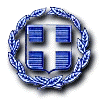 ΕΛΛΗΝΙΚΗ ΔΗΜΟΚΡΑΤΙΑ                                    ΝΟΜΟΣ ΗΛΕΙΑΣ                                                          ΔΗΜΟΣ ΖΑΧΑΡΩΣ	ΓΡΑΦΕΙΟ ΠΡΟΣΩΠΙΚΟΥΠληρ.  Λαμπροπούλου ΕλένηΤηλ:2625360315- 2625360301	Τ.Κ.  27054  Ζαχάρω                                            			     Ζαχάρω  17  Αυγούστου  2023       ΑΡΙΘ. ΠΡΩΤ: 6300ΠΙΝΑΚΑΣ Α: ΘΕΣΕΙΣ ΠΡΟΣΩΠΙΚΟΥΠΙΝΑΚΑΣ Α: ΘΕΣΕΙΣ ΠΡΟΣΩΠΙΚΟΥΠΙΝΑΚΑΣ Α: ΘΕΣΕΙΣ ΠΡΟΣΩΠΙΚΟΥΠΙΝΑΚΑΣ Α: ΘΕΣΕΙΣ ΠΡΟΣΩΠΙΚΟΥΠΙΝΑΚΑΣ Α: ΘΕΣΕΙΣ ΠΡΟΣΩΠΙΚΟΥΠΙΝΑΚΑΣ Α: ΘΕΣΕΙΣ ΠΡΟΣΩΠΙΚΟΥΠΙΝΑΚΑΣ Α: ΘΕΣΕΙΣ ΠΡΟΣΩΠΙΚΟΥΥΠΗΡΕΣΙΑΕΙΔΙΚΟΤΗΤΑΕΔΡΑ ΥΠΗΡΕΣΙΑΣΑΡΙΘΜΟΣ ΑΤΟΜΩΝΑΡΙΘΜΟΣ ΑΤΟΜΩΝΧΡΟΝΟΣ ΑΠΑΣΧΟΛΗΣΗΣΔΗΜΟΣ ΖΑΧΑΡΩΣΥΕ ΠΡΟΣΩΠΙΚΟ ΚΑΘΑΡΙΟΤΗΤΑΣ ΣΧΟΛΙΚΩΝ ΜΟΝΑΔΩΝΜΕΡΙΚΗΣ ΑΠΑΣΧΟΛΗΣΗΣΩΡΕΣ ΑΠΑΣΧΟΛΗΣΗΣΠΛΗΡΟΥΣ ΑΠΑΣΧΟΛΗΣΗΣΔΙΔΑΚΤΙΚΟ ΕΤΟΣ 2023-2024ΔΗΜΟΣ ΖΑΧΑΡΩΣΥΕ ΠΡΟΣΩΠΙΚΟ ΚΑΘΑΡΙΟΤΗΤΑΣ ΣΧΟΛΙΚΩΝ ΜΟΝΑΔΩΝΣΧΟΛΙΚΕΣ ΜΟΝΑΔΕΣ ΔΕ ΖΑΧΑΡΩΣ43-ΔΙΔΑΚΤΙΚΟ ΕΤΟΣ 2023-2024ΔΗΜΟΣ ΖΑΧΑΡΩΣΥΕ ΠΡΟΣΩΠΙΚΟ ΚΑΘΑΡΙΟΤΗΤΑΣ ΣΧΟΛΙΚΩΝ ΜΟΝΑΔΩΝΣΧΟΛΙΚΕΣ ΜΟΝΑΔΕΣ ΔΕ ΝΕΑΣ ΦΙΓΑΛΕΙΑΣ43-ΔΙΔΑΚΤΙΚΟ ΕΤΟΣ 2023-2024ΔΗΜΟΣ ΖΑΧΑΡΩΣΥΕ ΠΡΟΣΩΠΙΚΟ ΚΑΘΑΡΙΟΤΗΤΑΣ ΣΧΟΛΙΚΩΝ ΜΟΝΑΔΩΝΔΗΜΟΤΙΚΟ ΣΧΟΛΕΙΟ ΓΙΑΝΝΙΤΣΟΧΩΡΙΟΥ13-ΔΙΔΑΚΤΙΚΟ ΕΤΟΣ 2023-2024ΔΗΜΟΣ ΖΑΧΑΡΩΣΥΕ ΠΡΟΣΩΠΙΚΟ ΚΑΘΑΡΙΟΤΗΤΑΣ ΣΧΟΛΙΚΩΝ ΜΟΝΑΔΩΝΔΗΜΟΤΙΚΟ ΣΧΟΛΕΙΟ ΚΑΚΟΒΑΤΟΥ13-ΔΙΔΑΚΤΙΚΟ ΕΤΟΣ 2023-2024Μήνες12345678910...Μονάδες1734516885102119136153170…Αριθμός Αιθουσών 123456789…17Μονάδες123456789…17Μήνες12345678910...Μονάδες1734516885102119136153170…Αριθμός τέκνων45678910...Μονάδες30405060708090…Αριθμός τέκνων3Μονάδες15αριθμός τέκνων123...μονάδες51020…αριθμός τέκνων123...μονάδες102030…Ποσοστό αναπηρίας50%-59%60%-66%67%-69%70% και άνωμονάδες10121517ΗλικίαΈως και 50 ετώνΆνω των 50 ετώνμονάδες1020Αριθ. ανακοίνωσης6300/17-8-2023ΑΙΤΗΣΗ – ΥΠΕΥΘΥΝΗ ΔΗΛΩΣΗγια πρόσληψη σε υπηρεσίες καθαρισμού σχολικών μονάδων του Δήμου ΖΑΧΑΡΩΣμε ΣΥΜΒΑΣΗ ΕΡΓΑΣΙΑΣ ΟΡΙΣΜΕΝΟΥ ΧΡΟΝΟΥχρονικής διάρκειας ίσης με το διδακτικό έτος[άρθρο 34 του ν. 4713/2020 (ΦΕΚ Α΄147)]...................................ΑΙΤΗΣΗ – ΥΠΕΥΘΥΝΗ ΔΗΛΩΣΗγια πρόσληψη σε υπηρεσίες καθαρισμού σχολικών μονάδων του Δήμου ΖΑΧΑΡΩΣμε ΣΥΜΒΑΣΗ ΕΡΓΑΣΙΑΣ ΟΡΙΣΜΕΝΟΥ ΧΡΟΝΟΥχρονικής διάρκειας ίσης με το διδακτικό έτος[άρθρο 34 του ν. 4713/2020 (ΦΕΚ Α΄147)]Αριθ. πρωτ/λου αίτησης[συμπληρώνεται
από το φορέα πρόσληψης]Α.	ΦΟΡΕΑΣ ΠΡΟΣΛΗΨΗΣ[συμπληρώστε με κεφαλαία γράμματα την επωνυμία του φορέα στον οποίο απευθύνεται η αίτηση]Α.	ΦΟΡΕΑΣ ΠΡΟΣΛΗΨΗΣ[συμπληρώστε με κεφαλαία γράμματα την επωνυμία του φορέα στον οποίο απευθύνεται η αίτηση]Α.	ΦΟΡΕΑΣ ΠΡΟΣΛΗΨΗΣ[συμπληρώστε με κεφαλαία γράμματα την επωνυμία του φορέα στον οποίο απευθύνεται η αίτηση]Α.	ΦΟΡΕΑΣ ΠΡΟΣΛΗΨΗΣ[συμπληρώστε με κεφαλαία γράμματα την επωνυμία του φορέα στον οποίο απευθύνεται η αίτηση]Α.	ΦΟΡΕΑΣ ΠΡΟΣΛΗΨΗΣ[συμπληρώστε με κεφαλαία γράμματα την επωνυμία του φορέα στον οποίο απευθύνεται η αίτηση]Α.	ΦΟΡΕΑΣ ΠΡΟΣΛΗΨΗΣ[συμπληρώστε με κεφαλαία γράμματα την επωνυμία του φορέα στον οποίο απευθύνεται η αίτηση]Α.	ΦΟΡΕΑΣ ΠΡΟΣΛΗΨΗΣ[συμπληρώστε με κεφαλαία γράμματα την επωνυμία του φορέα στον οποίο απευθύνεται η αίτηση]Α.	ΦΟΡΕΑΣ ΠΡΟΣΛΗΨΗΣ[συμπληρώστε με κεφαλαία γράμματα την επωνυμία του φορέα στον οποίο απευθύνεται η αίτηση]Α.	ΦΟΡΕΑΣ ΠΡΟΣΛΗΨΗΣ[συμπληρώστε με κεφαλαία γράμματα την επωνυμία του φορέα στον οποίο απευθύνεται η αίτηση]ΔΗΜΟΣ ΖΑΧΑΡΩΣΔΗΜΟΣ ΖΑΧΑΡΩΣΔΗΜΟΣ ΖΑΧΑΡΩΣΔΗΜΟΣ ΖΑΧΑΡΩΣΔΗΜΟΣ ΖΑΧΑΡΩΣΔΗΜΟΣ ΖΑΧΑΡΩΣΔΗΜΟΣ ΖΑΧΑΡΩΣΔΗΜΟΣ ΖΑΧΑΡΩΣΔΗΜΟΣ ΖΑΧΑΡΩΣΒ.	ΘΕΣΗ ΓΙΑ ΤΗΝ ΟΠΟΙΑ ΥΠΟΒΑΛΛΕΤΑΙ Η ΑΙΤΗΣΗ (με σειρά προτίμησης)Β.	ΘΕΣΗ ΓΙΑ ΤΗΝ ΟΠΟΙΑ ΥΠΟΒΑΛΛΕΤΑΙ Η ΑΙΤΗΣΗ (με σειρά προτίμησης)Β.	ΘΕΣΗ ΓΙΑ ΤΗΝ ΟΠΟΙΑ ΥΠΟΒΑΛΛΕΤΑΙ Η ΑΙΤΗΣΗ (με σειρά προτίμησης)Β.	ΘΕΣΗ ΓΙΑ ΤΗΝ ΟΠΟΙΑ ΥΠΟΒΑΛΛΕΤΑΙ Η ΑΙΤΗΣΗ (με σειρά προτίμησης)Β.	ΘΕΣΗ ΓΙΑ ΤΗΝ ΟΠΟΙΑ ΥΠΟΒΑΛΛΕΤΑΙ Η ΑΙΤΗΣΗ (με σειρά προτίμησης)Β.	ΘΕΣΗ ΓΙΑ ΤΗΝ ΟΠΟΙΑ ΥΠΟΒΑΛΛΕΤΑΙ Η ΑΙΤΗΣΗ (με σειρά προτίμησης)Β.	ΘΕΣΗ ΓΙΑ ΤΗΝ ΟΠΟΙΑ ΥΠΟΒΑΛΛΕΤΑΙ Η ΑΙΤΗΣΗ (με σειρά προτίμησης)Β.	ΘΕΣΗ ΓΙΑ ΤΗΝ ΟΠΟΙΑ ΥΠΟΒΑΛΛΕΤΑΙ Η ΑΙΤΗΣΗ (με σειρά προτίμησης)Β.	ΘΕΣΗ ΓΙΑ ΤΗΝ ΟΠΟΙΑ ΥΠΟΒΑΛΛΕΤΑΙ Η ΑΙΤΗΣΗ (με σειρά προτίμησης)ΜΕΡΙΚΗΣ ΑΠΑΣΧΟΛΗΣΗΣ ΧΠΛΗΡΟΥΣ ΑΠΑΣΧΟΛΗΣΗΣΓ.	ΣΤΟΙΧΕΙΑ ΥΠΟΨΗΦΙΟΥ [συμπληρώστε κατάλληλα (με κεφαλαία γράμματα, αριθμούς ή το σημείο Χ) τα ατομικά σας στοιχεία]Γ.	ΣΤΟΙΧΕΙΑ ΥΠΟΨΗΦΙΟΥ [συμπληρώστε κατάλληλα (με κεφαλαία γράμματα, αριθμούς ή το σημείο Χ) τα ατομικά σας στοιχεία]Γ.	ΣΤΟΙΧΕΙΑ ΥΠΟΨΗΦΙΟΥ [συμπληρώστε κατάλληλα (με κεφαλαία γράμματα, αριθμούς ή το σημείο Χ) τα ατομικά σας στοιχεία]Γ.	ΣΤΟΙΧΕΙΑ ΥΠΟΨΗΦΙΟΥ [συμπληρώστε κατάλληλα (με κεφαλαία γράμματα, αριθμούς ή το σημείο Χ) τα ατομικά σας στοιχεία]Γ.	ΣΤΟΙΧΕΙΑ ΥΠΟΨΗΦΙΟΥ [συμπληρώστε κατάλληλα (με κεφαλαία γράμματα, αριθμούς ή το σημείο Χ) τα ατομικά σας στοιχεία]Γ.	ΣΤΟΙΧΕΙΑ ΥΠΟΨΗΦΙΟΥ [συμπληρώστε κατάλληλα (με κεφαλαία γράμματα, αριθμούς ή το σημείο Χ) τα ατομικά σας στοιχεία]Γ.	ΣΤΟΙΧΕΙΑ ΥΠΟΨΗΦΙΟΥ [συμπληρώστε κατάλληλα (με κεφαλαία γράμματα, αριθμούς ή το σημείο Χ) τα ατομικά σας στοιχεία]Γ.	ΣΤΟΙΧΕΙΑ ΥΠΟΨΗΦΙΟΥ [συμπληρώστε κατάλληλα (με κεφαλαία γράμματα, αριθμούς ή το σημείο Χ) τα ατομικά σας στοιχεία]Γ.	ΣΤΟΙΧΕΙΑ ΥΠΟΨΗΦΙΟΥ [συμπληρώστε κατάλληλα (με κεφαλαία γράμματα, αριθμούς ή το σημείο Χ) τα ατομικά σας στοιχεία]Γ.	ΣΤΟΙΧΕΙΑ ΥΠΟΨΗΦΙΟΥ [συμπληρώστε κατάλληλα (με κεφαλαία γράμματα, αριθμούς ή το σημείο Χ) τα ατομικά σας στοιχεία]Γ.	ΣΤΟΙΧΕΙΑ ΥΠΟΨΗΦΙΟΥ [συμπληρώστε κατάλληλα (με κεφαλαία γράμματα, αριθμούς ή το σημείο Χ) τα ατομικά σας στοιχεία]Γ.	ΣΤΟΙΧΕΙΑ ΥΠΟΨΗΦΙΟΥ [συμπληρώστε κατάλληλα (με κεφαλαία γράμματα, αριθμούς ή το σημείο Χ) τα ατομικά σας στοιχεία]Γ.	ΣΤΟΙΧΕΙΑ ΥΠΟΨΗΦΙΟΥ [συμπληρώστε κατάλληλα (με κεφαλαία γράμματα, αριθμούς ή το σημείο Χ) τα ατομικά σας στοιχεία]Γ.	ΣΤΟΙΧΕΙΑ ΥΠΟΨΗΦΙΟΥ [συμπληρώστε κατάλληλα (με κεφαλαία γράμματα, αριθμούς ή το σημείο Χ) τα ατομικά σας στοιχεία]Γ.	ΣΤΟΙΧΕΙΑ ΥΠΟΨΗΦΙΟΥ [συμπληρώστε κατάλληλα (με κεφαλαία γράμματα, αριθμούς ή το σημείο Χ) τα ατομικά σας στοιχεία]Γ.	ΣΤΟΙΧΕΙΑ ΥΠΟΨΗΦΙΟΥ [συμπληρώστε κατάλληλα (με κεφαλαία γράμματα, αριθμούς ή το σημείο Χ) τα ατομικά σας στοιχεία]Γ.	ΣΤΟΙΧΕΙΑ ΥΠΟΨΗΦΙΟΥ [συμπληρώστε κατάλληλα (με κεφαλαία γράμματα, αριθμούς ή το σημείο Χ) τα ατομικά σας στοιχεία]Γ.	ΣΤΟΙΧΕΙΑ ΥΠΟΨΗΦΙΟΥ [συμπληρώστε κατάλληλα (με κεφαλαία γράμματα, αριθμούς ή το σημείο Χ) τα ατομικά σας στοιχεία]Γ.	ΣΤΟΙΧΕΙΑ ΥΠΟΨΗΦΙΟΥ [συμπληρώστε κατάλληλα (με κεφαλαία γράμματα, αριθμούς ή το σημείο Χ) τα ατομικά σας στοιχεία]Γ.	ΣΤΟΙΧΕΙΑ ΥΠΟΨΗΦΙΟΥ [συμπληρώστε κατάλληλα (με κεφαλαία γράμματα, αριθμούς ή το σημείο Χ) τα ατομικά σας στοιχεία]Γ.	ΣΤΟΙΧΕΙΑ ΥΠΟΨΗΦΙΟΥ [συμπληρώστε κατάλληλα (με κεφαλαία γράμματα, αριθμούς ή το σημείο Χ) τα ατομικά σας στοιχεία]Γ.	ΣΤΟΙΧΕΙΑ ΥΠΟΨΗΦΙΟΥ [συμπληρώστε κατάλληλα (με κεφαλαία γράμματα, αριθμούς ή το σημείο Χ) τα ατομικά σας στοιχεία]Γ.	ΣΤΟΙΧΕΙΑ ΥΠΟΨΗΦΙΟΥ [συμπληρώστε κατάλληλα (με κεφαλαία γράμματα, αριθμούς ή το σημείο Χ) τα ατομικά σας στοιχεία]Γ.	ΣΤΟΙΧΕΙΑ ΥΠΟΨΗΦΙΟΥ [συμπληρώστε κατάλληλα (με κεφαλαία γράμματα, αριθμούς ή το σημείο Χ) τα ατομικά σας στοιχεία]Γ.	ΣΤΟΙΧΕΙΑ ΥΠΟΨΗΦΙΟΥ [συμπληρώστε κατάλληλα (με κεφαλαία γράμματα, αριθμούς ή το σημείο Χ) τα ατομικά σας στοιχεία]Γ.	ΣΤΟΙΧΕΙΑ ΥΠΟΨΗΦΙΟΥ [συμπληρώστε κατάλληλα (με κεφαλαία γράμματα, αριθμούς ή το σημείο Χ) τα ατομικά σας στοιχεία]Γ.	ΣΤΟΙΧΕΙΑ ΥΠΟΨΗΦΙΟΥ [συμπληρώστε κατάλληλα (με κεφαλαία γράμματα, αριθμούς ή το σημείο Χ) τα ατομικά σας στοιχεία]Γ.	ΣΤΟΙΧΕΙΑ ΥΠΟΨΗΦΙΟΥ [συμπληρώστε κατάλληλα (με κεφαλαία γράμματα, αριθμούς ή το σημείο Χ) τα ατομικά σας στοιχεία]Γ.	ΣΤΟΙΧΕΙΑ ΥΠΟΨΗΦΙΟΥ [συμπληρώστε κατάλληλα (με κεφαλαία γράμματα, αριθμούς ή το σημείο Χ) τα ατομικά σας στοιχεία]Γ.	ΣΤΟΙΧΕΙΑ ΥΠΟΨΗΦΙΟΥ [συμπληρώστε κατάλληλα (με κεφαλαία γράμματα, αριθμούς ή το σημείο Χ) τα ατομικά σας στοιχεία]Γ.	ΣΤΟΙΧΕΙΑ ΥΠΟΨΗΦΙΟΥ [συμπληρώστε κατάλληλα (με κεφαλαία γράμματα, αριθμούς ή το σημείο Χ) τα ατομικά σας στοιχεία]Γ.	ΣΤΟΙΧΕΙΑ ΥΠΟΨΗΦΙΟΥ [συμπληρώστε κατάλληλα (με κεφαλαία γράμματα, αριθμούς ή το σημείο Χ) τα ατομικά σας στοιχεία]Γ.	ΣΤΟΙΧΕΙΑ ΥΠΟΨΗΦΙΟΥ [συμπληρώστε κατάλληλα (με κεφαλαία γράμματα, αριθμούς ή το σημείο Χ) τα ατομικά σας στοιχεία]1. Επώνυμο:1. Επώνυμο:1. Επώνυμο:1. Επώνυμο:2. Όνομα:3. Όν. πατέρα:3. Όν. πατέρα:3. Όν. πατέρα:3. Όν. πατέρα:3. Όν. πατέρα:4. Όν. μητέρας:4. Όν. μητέρας:4. Όν. μητέρας:4. Όν. μητέρας:4. Όν. μητέρας:5.Ημ/νία γέννησης:5.Ημ/νία γέννησης:5.Ημ/νία γέννησης:5.Ημ/νία γέννησης://6. Φύλο:6. Φύλο:ΑΓ4. Όν. μητέρας:4. Όν. μητέρας:4. Όν. μητέρας:4. Όν. μητέρας:4. Όν. μητέρας:5.Ημ/νία γέννησης:5.Ημ/νία γέννησης:5.Ημ/νία γέννησης:5.Ημ/νία γέννησης://6. Φύλο:6. Φύλο:ΑΓ7. Α.Δ.Τ.:8. ΑΜΚΑ:8. ΑΜΚΑ:8. ΑΜΚΑ:8. ΑΜΚΑ:8. ΑΜΚΑ:8. ΑΜΚΑ:8. ΑΜΚΑ:8. ΑΜΚΑ:9. Τόπος κατοικίας:9. Τόπος κατοικίας:9. Τόπος κατοικίας:9. Τόπος κατοικίας:9. Τόπος κατοικίας:9. Τόπος κατοικίας:9. Τόπος κατοικίας:9. Τόπος κατοικίας:9. Τόπος κατοικίας:9. Τόπος κατοικίας:10. Οδός:10. Οδός:11. Αριθ.:11. Αριθ.:11. Αριθ.:11. Αριθ.:12. Τ.Κ.:12. Τ.Κ.:12. Τ.Κ.:12. Τ.Κ.:13. Τηλέφωνο (με κωδικό):13. Τηλέφωνο (με κωδικό):13. Τηλέφωνο (με κωδικό):13. Τηλέφωνο (με κωδικό):13. Τηλέφωνο (με κωδικό):13. Τηλέφωνο (με κωδικό):14. Κινητό:14. Κινητό:15. e-mail:15. e-mail:15. e-mail:15. e-mail:15. e-mail:16. Α.Φ.Μ.16. Α.Φ.Μ.16. Α.Φ.Μ.17. Έγγαμος (ΝΑΙ/ΟΧΙ)17. Έγγαμος (ΝΑΙ/ΟΧΙ)17. Έγγαμος (ΝΑΙ/ΟΧΙ)17. Έγγαμος (ΝΑΙ/ΟΧΙ)17. Έγγαμος (ΝΑΙ/ΟΧΙ)17. Έγγαμος (ΝΑΙ/ΟΧΙ)17. Έγγαμος (ΝΑΙ/ΟΧΙ)18. Αριθμός Τέκνων:18. Αριθμός Τέκνων:18. Αριθμός Τέκνων:18. Αριθμός Τέκνων:18. Αριθμός Τέκνων:18. Αριθμός Τέκνων:18. Αριθμός Τέκνων:Δ.	ΛΟΙΠΑ ΒΑΘΜΟΛΟΓΟΥΜΕΝΑ ΚΡΙΤΗΡΙΑ [συμπληρώστε τα παρακάτω δέκα πεδία (α. έως και ι) εφόσον αποδεικνύεται κάποιο ή κάποια από τα αντίστοιχα κριτήρια.Δ.	ΛΟΙΠΑ ΒΑΘΜΟΛΟΓΟΥΜΕΝΑ ΚΡΙΤΗΡΙΑ [συμπληρώστε τα παρακάτω δέκα πεδία (α. έως και ι) εφόσον αποδεικνύεται κάποιο ή κάποια από τα αντίστοιχα κριτήρια.Δ.	ΛΟΙΠΑ ΒΑΘΜΟΛΟΓΟΥΜΕΝΑ ΚΡΙΤΗΡΙΑ [συμπληρώστε τα παρακάτω δέκα πεδία (α. έως και ι) εφόσον αποδεικνύεται κάποιο ή κάποια από τα αντίστοιχα κριτήρια.Δ.	ΛΟΙΠΑ ΒΑΘΜΟΛΟΓΟΥΜΕΝΑ ΚΡΙΤΗΡΙΑ [συμπληρώστε τα παρακάτω δέκα πεδία (α. έως και ι) εφόσον αποδεικνύεται κάποιο ή κάποια από τα αντίστοιχα κριτήρια.Δ.	ΛΟΙΠΑ ΒΑΘΜΟΛΟΓΟΥΜΕΝΑ ΚΡΙΤΗΡΙΑ [συμπληρώστε τα παρακάτω δέκα πεδία (α. έως και ι) εφόσον αποδεικνύεται κάποιο ή κάποια από τα αντίστοιχα κριτήρια.Δ.	ΛΟΙΠΑ ΒΑΘΜΟΛΟΓΟΥΜΕΝΑ ΚΡΙΤΗΡΙΑ [συμπληρώστε τα παρακάτω δέκα πεδία (α. έως και ι) εφόσον αποδεικνύεται κάποιο ή κάποια από τα αντίστοιχα κριτήρια.Δ.	ΛΟΙΠΑ ΒΑΘΜΟΛΟΓΟΥΜΕΝΑ ΚΡΙΤΗΡΙΑ [συμπληρώστε τα παρακάτω δέκα πεδία (α. έως και ι) εφόσον αποδεικνύεται κάποιο ή κάποια από τα αντίστοιχα κριτήρια.Δ.	ΛΟΙΠΑ ΒΑΘΜΟΛΟΓΟΥΜΕΝΑ ΚΡΙΤΗΡΙΑ [συμπληρώστε τα παρακάτω δέκα πεδία (α. έως και ι) εφόσον αποδεικνύεται κάποιο ή κάποια από τα αντίστοιχα κριτήρια.Δ.	ΛΟΙΠΑ ΒΑΘΜΟΛΟΓΟΥΜΕΝΑ ΚΡΙΤΗΡΙΑ [συμπληρώστε τα παρακάτω δέκα πεδία (α. έως και ι) εφόσον αποδεικνύεται κάποιο ή κάποια από τα αντίστοιχα κριτήρια.Δ.	ΛΟΙΠΑ ΒΑΘΜΟΛΟΓΟΥΜΕΝΑ ΚΡΙΤΗΡΙΑ [συμπληρώστε τα παρακάτω δέκα πεδία (α. έως και ι) εφόσον αποδεικνύεται κάποιο ή κάποια από τα αντίστοιχα κριτήρια.Δ.	ΛΟΙΠΑ ΒΑΘΜΟΛΟΓΟΥΜΕΝΑ ΚΡΙΤΗΡΙΑ [συμπληρώστε τα παρακάτω δέκα πεδία (α. έως και ι) εφόσον αποδεικνύεται κάποιο ή κάποια από τα αντίστοιχα κριτήρια.Δ.	ΛΟΙΠΑ ΒΑΘΜΟΛΟΓΟΥΜΕΝΑ ΚΡΙΤΗΡΙΑ [συμπληρώστε τα παρακάτω δέκα πεδία (α. έως και ι) εφόσον αποδεικνύεται κάποιο ή κάποια από τα αντίστοιχα κριτήρια.Δ.	ΛΟΙΠΑ ΒΑΘΜΟΛΟΓΟΥΜΕΝΑ ΚΡΙΤΗΡΙΑ [συμπληρώστε τα παρακάτω δέκα πεδία (α. έως και ι) εφόσον αποδεικνύεται κάποιο ή κάποια από τα αντίστοιχα κριτήρια.Δ.	ΛΟΙΠΑ ΒΑΘΜΟΛΟΓΟΥΜΕΝΑ ΚΡΙΤΗΡΙΑ [συμπληρώστε τα παρακάτω δέκα πεδία (α. έως και ι) εφόσον αποδεικνύεται κάποιο ή κάποια από τα αντίστοιχα κριτήρια.Δ.	ΛΟΙΠΑ ΒΑΘΜΟΛΟΓΟΥΜΕΝΑ ΚΡΙΤΗΡΙΑ [συμπληρώστε τα παρακάτω δέκα πεδία (α. έως και ι) εφόσον αποδεικνύεται κάποιο ή κάποια από τα αντίστοιχα κριτήρια.Δ.	ΛΟΙΠΑ ΒΑΘΜΟΛΟΓΟΥΜΕΝΑ ΚΡΙΤΗΡΙΑ [συμπληρώστε τα παρακάτω δέκα πεδία (α. έως και ι) εφόσον αποδεικνύεται κάποιο ή κάποια από τα αντίστοιχα κριτήρια.Δ.	ΛΟΙΠΑ ΒΑΘΜΟΛΟΓΟΥΜΕΝΑ ΚΡΙΤΗΡΙΑ [συμπληρώστε τα παρακάτω δέκα πεδία (α. έως και ι) εφόσον αποδεικνύεται κάποιο ή κάποια από τα αντίστοιχα κριτήρια.Δ.	ΛΟΙΠΑ ΒΑΘΜΟΛΟΓΟΥΜΕΝΑ ΚΡΙΤΗΡΙΑ [συμπληρώστε τα παρακάτω δέκα πεδία (α. έως και ι) εφόσον αποδεικνύεται κάποιο ή κάποια από τα αντίστοιχα κριτήρια.Δ.	ΛΟΙΠΑ ΒΑΘΜΟΛΟΓΟΥΜΕΝΑ ΚΡΙΤΗΡΙΑ [συμπληρώστε τα παρακάτω δέκα πεδία (α. έως και ι) εφόσον αποδεικνύεται κάποιο ή κάποια από τα αντίστοιχα κριτήρια.Δ.	ΛΟΙΠΑ ΒΑΘΜΟΛΟΓΟΥΜΕΝΑ ΚΡΙΤΗΡΙΑ [συμπληρώστε τα παρακάτω δέκα πεδία (α. έως και ι) εφόσον αποδεικνύεται κάποιο ή κάποια από τα αντίστοιχα κριτήρια.Δ.	ΛΟΙΠΑ ΒΑΘΜΟΛΟΓΟΥΜΕΝΑ ΚΡΙΤΗΡΙΑ [συμπληρώστε τα παρακάτω δέκα πεδία (α. έως και ι) εφόσον αποδεικνύεται κάποιο ή κάποια από τα αντίστοιχα κριτήρια.Δ.	ΛΟΙΠΑ ΒΑΘΜΟΛΟΓΟΥΜΕΝΑ ΚΡΙΤΗΡΙΑ [συμπληρώστε τα παρακάτω δέκα πεδία (α. έως και ι) εφόσον αποδεικνύεται κάποιο ή κάποια από τα αντίστοιχα κριτήρια.Δ.	ΛΟΙΠΑ ΒΑΘΜΟΛΟΓΟΥΜΕΝΑ ΚΡΙΤΗΡΙΑ [συμπληρώστε τα παρακάτω δέκα πεδία (α. έως και ι) εφόσον αποδεικνύεται κάποιο ή κάποια από τα αντίστοιχα κριτήρια.Δ.	ΛΟΙΠΑ ΒΑΘΜΟΛΟΓΟΥΜΕΝΑ ΚΡΙΤΗΡΙΑ [συμπληρώστε τα παρακάτω δέκα πεδία (α. έως και ι) εφόσον αποδεικνύεται κάποιο ή κάποια από τα αντίστοιχα κριτήρια.Δ.	ΛΟΙΠΑ ΒΑΘΜΟΛΟΓΟΥΜΕΝΑ ΚΡΙΤΗΡΙΑ [συμπληρώστε τα παρακάτω δέκα πεδία (α. έως και ι) εφόσον αποδεικνύεται κάποιο ή κάποια από τα αντίστοιχα κριτήρια.Δ.	ΛΟΙΠΑ ΒΑΘΜΟΛΟΓΟΥΜΕΝΑ ΚΡΙΤΗΡΙΑ [συμπληρώστε τα παρακάτω δέκα πεδία (α. έως και ι) εφόσον αποδεικνύεται κάποιο ή κάποια από τα αντίστοιχα κριτήρια.Δ.	ΛΟΙΠΑ ΒΑΘΜΟΛΟΓΟΥΜΕΝΑ ΚΡΙΤΗΡΙΑ [συμπληρώστε τα παρακάτω δέκα πεδία (α. έως και ι) εφόσον αποδεικνύεται κάποιο ή κάποια από τα αντίστοιχα κριτήρια.Δ.	ΛΟΙΠΑ ΒΑΘΜΟΛΟΓΟΥΜΕΝΑ ΚΡΙΤΗΡΙΑ [συμπληρώστε τα παρακάτω δέκα πεδία (α. έως και ι) εφόσον αποδεικνύεται κάποιο ή κάποια από τα αντίστοιχα κριτήρια.α.Εμπειρία	[αριθμ. μηνών για απασχόληση σε αντίστοιχη θέση]Εμπειρία	[αριθμ. μηνών για απασχόληση σε αντίστοιχη θέση]στ.στ.στ.στ.Ανήλικα τέκνα	[αριθμ. ανήλικων τέκνων του υποψηφίου]	Ανήλικα τέκνα	[αριθμ. ανήλικων τέκνων του υποψηφίου]	Ανήλικα τέκνα	[αριθμ. ανήλικων τέκνων του υποψηφίου]	α.Εμπειρία	[αριθμ. μηνών για απασχόληση σε αντίστοιχη θέση]Εμπειρία	[αριθμ. μηνών για απασχόληση σε αντίστοιχη θέση]στ.στ.στ.στ.Ανήλικα τέκνα	[αριθμ. ανήλικων τέκνων του υποψηφίου]	Ανήλικα τέκνα	[αριθμ. ανήλικων τέκνων του υποψηφίου]	Ανήλικα τέκνα	[αριθμ. ανήλικων τέκνων του υποψηφίου]	α.α.[αριθμός αιθουσών (Α) ανά μήνα (Μ) απασχόλησης για απασχόληση μέχρι τη λήξη του διδακτικού έτους 2019-2020][αριθμός αιθουσών (Α) ανά μήνα (Μ) απασχόλησης για απασχόληση μέχρι τη λήξη του διδακτικού έτους 2019-2020]α.ΑΜΜΜΜβ.Πολύτεκνος		[αριθμ. τέκνων του πολύτεκνου υποψηφίου]Πολύτεκνος		[αριθμ. τέκνων του πολύτεκνου υποψηφίου]ζ.ζ.ζ.ζ.Γονέας μονογονεϊκής οικογένειας	[αριθμ. τέκνων του μονογονέα υποψηφίου]Γονέας μονογονεϊκής οικογένειας	[αριθμ. τέκνων του μονογονέα υποψηφίου]β.Πολύτεκνος		[αριθμ. τέκνων του πολύτεκνου υποψηφίου]Πολύτεκνος		[αριθμ. τέκνων του πολύτεκνου υποψηφίου]ζ.ζ.ζ.ζ.Γονέας μονογονεϊκής οικογένειας	[αριθμ. τέκνων του μονογονέα υποψηφίου]Γονέας μονογονεϊκής οικογένειας	[αριθμ. τέκνων του μονογονέα υποψηφίου]Δεν έχει προσληφθεί κατά το τρέχον ημερολογιακό έτος στον ίδιο φορέα άλλο μέλος της ίδιας οικογένειας κάνοντας χρήση της πολυτεκνικής ιδιότηταςΔεν έχει προσληφθεί κατά το τρέχον ημερολογιακό έτος στον ίδιο φορέα άλλο μέλος της ίδιας οικογένειας κάνοντας χρήση της πολυτεκνικής ιδιότηταςΔεν έχει προσληφθεί κατά το τρέχον ημερολογιακό έτος στον ίδιο φορέα άλλο μέλος της ίδιας οικογένειας κάνοντας χρήση της πολυτεκνικής ιδιότηταςΔεν έχει προσληφθεί κατά το τρέχον ημερολογιακό έτος στον ίδιο φορέα άλλο μέλος της ίδιας οικογένειας κάνοντας χρήση της πολυτεκνικής ιδιότηταςΔεν έχει προσληφθεί κατά το τρέχον ημερολογιακό έτος στον ίδιο φορέα άλλο μέλος της ίδιας οικογένειας κάνοντας χρήση της πολυτεκνικής ιδιότηταςΔεν έχει προσληφθεί κατά το τρέχον ημερολογιακό έτος στον ίδιο φορέα άλλο μέλος της ίδιας οικογένειας κάνοντας χρήση της μονογονεϊκής ιδιότηταςΔεν έχει προσληφθεί κατά το τρέχον ημερολογιακό έτος στον ίδιο φορέα άλλο μέλος της ίδιας οικογένειας κάνοντας χρήση της μονογονεϊκής ιδιότηταςΔεν έχει προσληφθεί κατά το τρέχον ημερολογιακό έτος στον ίδιο φορέα άλλο μέλος της ίδιας οικογένειας κάνοντας χρήση της μονογονεϊκής ιδιότηταςΔεν έχει προσληφθεί κατά το τρέχον ημερολογιακό έτος στον ίδιο φορέα άλλο μέλος της ίδιας οικογένειας κάνοντας χρήση της μονογονεϊκής ιδιότηταςΔεν έχει προσληφθεί κατά το τρέχον ημερολογιακό έτος στον ίδιο φορέα άλλο μέλος της ίδιας οικογένειας κάνοντας χρήση της μονογονεϊκής ιδιότηταςΔεν έχει προσληφθεί κατά το τρέχον ημερολογιακό έτος στον ίδιο φορέα άλλο μέλος της ίδιας οικογένειας κάνοντας χρήση της μονογονεϊκής ιδιότηταςΔεν έχει προσληφθεί κατά το τρέχον ημερολογιακό έτος στον ίδιο φορέα άλλο μέλος της ίδιας οικογένειας κάνοντας χρήση της μονογονεϊκής ιδιότηταςΔεν έχει προσληφθεί κατά το τρέχον ημερολογιακό έτος στον ίδιο φορέα άλλο μέλος της ίδιας οικογένειας κάνοντας χρήση της πολυτεκνικής ιδιότηταςΔεν έχει προσληφθεί κατά το τρέχον ημερολογιακό έτος στον ίδιο φορέα άλλο μέλος της ίδιας οικογένειας κάνοντας χρήση της πολυτεκνικής ιδιότηταςΔεν έχει προσληφθεί κατά το τρέχον ημερολογιακό έτος στον ίδιο φορέα άλλο μέλος της ίδιας οικογένειας κάνοντας χρήση της πολυτεκνικής ιδιότηταςΔεν έχει προσληφθεί κατά το τρέχον ημερολογιακό έτος στον ίδιο φορέα άλλο μέλος της ίδιας οικογένειας κάνοντας χρήση της πολυτεκνικής ιδιότηταςΔεν έχει προσληφθεί κατά το τρέχον ημερολογιακό έτος στον ίδιο φορέα άλλο μέλος της ίδιας οικογένειας κάνοντας χρήση της πολυτεκνικής ιδιότηταςΔεν έχει προσληφθεί κατά το τρέχον ημερολογιακό έτος στον ίδιο φορέα άλλο μέλος της ίδιας οικογένειας κάνοντας χρήση της μονογονεϊκής ιδιότηταςΔεν έχει προσληφθεί κατά το τρέχον ημερολογιακό έτος στον ίδιο φορέα άλλο μέλος της ίδιας οικογένειας κάνοντας χρήση της μονογονεϊκής ιδιότηταςΔεν έχει προσληφθεί κατά το τρέχον ημερολογιακό έτος στον ίδιο φορέα άλλο μέλος της ίδιας οικογένειας κάνοντας χρήση της μονογονεϊκής ιδιότηταςΔεν έχει προσληφθεί κατά το τρέχον ημερολογιακό έτος στον ίδιο φορέα άλλο μέλος της ίδιας οικογένειας κάνοντας χρήση της μονογονεϊκής ιδιότηταςΔεν έχει προσληφθεί κατά το τρέχον ημερολογιακό έτος στον ίδιο φορέα άλλο μέλος της ίδιας οικογένειας κάνοντας χρήση της μονογονεϊκής ιδιότηταςΔεν έχει προσληφθεί κατά το τρέχον ημερολογιακό έτος στον ίδιο φορέα άλλο μέλος της ίδιας οικογένειας κάνοντας χρήση της μονογονεϊκής ιδιότηταςΔεν έχει προσληφθεί κατά το τρέχον ημερολογιακό έτος στον ίδιο φορέα άλλο μέλος της ίδιας οικογένειας κάνοντας χρήση της μονογονεϊκής ιδιότηταςγ.Τέκνο πολύτεκνης οικογένειας	[αριθμ. αδελφών του υποψηφίου μαζί με τον ίδιο]Τέκνο πολύτεκνης οικογένειας	[αριθμ. αδελφών του υποψηφίου μαζί με τον ίδιο]η.η.η.η.Τέκνο μονογονεϊκής οικογένειας	[αριθμ. αδελφών του υποψηφίου μαζί με τον ίδιο]Τέκνο μονογονεϊκής οικογένειας	[αριθμ. αδελφών του υποψηφίου μαζί με τον ίδιο]γ.Τέκνο πολύτεκνης οικογένειας	[αριθμ. αδελφών του υποψηφίου μαζί με τον ίδιο]Τέκνο πολύτεκνης οικογένειας	[αριθμ. αδελφών του υποψηφίου μαζί με τον ίδιο]η.η.η.η.Τέκνο μονογονεϊκής οικογένειας	[αριθμ. αδελφών του υποψηφίου μαζί με τον ίδιο]Τέκνο μονογονεϊκής οικογένειας	[αριθμ. αδελφών του υποψηφίου μαζί με τον ίδιο]Δεν έχει προσληφθεί κατά το τρέχον ημερολογιακό έτος στον ίδιο φορέα άλλο μέλος της ίδιας οικογένειας κάνοντας χρήση της πολυτεκνικής ιδιότηταςΔεν έχει προσληφθεί κατά το τρέχον ημερολογιακό έτος στον ίδιο φορέα άλλο μέλος της ίδιας οικογένειας κάνοντας χρήση της πολυτεκνικής ιδιότηταςΔεν έχει προσληφθεί κατά το τρέχον ημερολογιακό έτος στον ίδιο φορέα άλλο μέλος της ίδιας οικογένειας κάνοντας χρήση της πολυτεκνικής ιδιότηταςΔεν έχει προσληφθεί κατά το τρέχον ημερολογιακό έτος στον ίδιο φορέα άλλο μέλος της ίδιας οικογένειας κάνοντας χρήση της πολυτεκνικής ιδιότηταςΔεν έχει προσληφθεί κατά το τρέχον ημερολογιακό έτος στον ίδιο φορέα άλλο μέλος της ίδιας οικογένειας κάνοντας χρήση της πολυτεκνικής ιδιότηταςΔεν έχει προσληφθεί κατά το τρέχον ημερολογιακό έτος στον ίδιο φορέα άλλο μέλος της ίδιας οικογένειας κάνοντας χρήση της μονογονεϊκής ιδιότηταςΔεν έχει προσληφθεί κατά το τρέχον ημερολογιακό έτος στον ίδιο φορέα άλλο μέλος της ίδιας οικογένειας κάνοντας χρήση της μονογονεϊκής ιδιότηταςΔεν έχει προσληφθεί κατά το τρέχον ημερολογιακό έτος στον ίδιο φορέα άλλο μέλος της ίδιας οικογένειας κάνοντας χρήση της μονογονεϊκής ιδιότηταςΔεν έχει προσληφθεί κατά το τρέχον ημερολογιακό έτος στον ίδιο φορέα άλλο μέλος της ίδιας οικογένειας κάνοντας χρήση της μονογονεϊκής ιδιότηταςΔεν έχει προσληφθεί κατά το τρέχον ημερολογιακό έτος στον ίδιο φορέα άλλο μέλος της ίδιας οικογένειας κάνοντας χρήση της μονογονεϊκής ιδιότηταςΔεν έχει προσληφθεί κατά το τρέχον ημερολογιακό έτος στον ίδιο φορέα άλλο μέλος της ίδιας οικογένειας κάνοντας χρήση της μονογονεϊκής ιδιότηταςΔεν έχει προσληφθεί κατά το τρέχον ημερολογιακό έτος στον ίδιο φορέα άλλο μέλος της ίδιας οικογένειας κάνοντας χρήση της μονογονεϊκής ιδιότηταςΔεν έχει προσληφθεί κατά το τρέχον ημερολογιακό έτος στον ίδιο φορέα άλλο μέλος της ίδιας οικογένειας κάνοντας χρήση της πολυτεκνικής ιδιότηταςΔεν έχει προσληφθεί κατά το τρέχον ημερολογιακό έτος στον ίδιο φορέα άλλο μέλος της ίδιας οικογένειας κάνοντας χρήση της πολυτεκνικής ιδιότηταςΔεν έχει προσληφθεί κατά το τρέχον ημερολογιακό έτος στον ίδιο φορέα άλλο μέλος της ίδιας οικογένειας κάνοντας χρήση της πολυτεκνικής ιδιότηταςΔεν έχει προσληφθεί κατά το τρέχον ημερολογιακό έτος στον ίδιο φορέα άλλο μέλος της ίδιας οικογένειας κάνοντας χρήση της πολυτεκνικής ιδιότηταςΔεν έχει προσληφθεί κατά το τρέχον ημερολογιακό έτος στον ίδιο φορέα άλλο μέλος της ίδιας οικογένειας κάνοντας χρήση της πολυτεκνικής ιδιότηταςΔεν έχει προσληφθεί κατά το τρέχον ημερολογιακό έτος στον ίδιο φορέα άλλο μέλος της ίδιας οικογένειας κάνοντας χρήση της μονογονεϊκής ιδιότηταςΔεν έχει προσληφθεί κατά το τρέχον ημερολογιακό έτος στον ίδιο φορέα άλλο μέλος της ίδιας οικογένειας κάνοντας χρήση της μονογονεϊκής ιδιότηταςΔεν έχει προσληφθεί κατά το τρέχον ημερολογιακό έτος στον ίδιο φορέα άλλο μέλος της ίδιας οικογένειας κάνοντας χρήση της μονογονεϊκής ιδιότηταςΔεν έχει προσληφθεί κατά το τρέχον ημερολογιακό έτος στον ίδιο φορέα άλλο μέλος της ίδιας οικογένειας κάνοντας χρήση της μονογονεϊκής ιδιότηταςΔεν έχει προσληφθεί κατά το τρέχον ημερολογιακό έτος στον ίδιο φορέα άλλο μέλος της ίδιας οικογένειας κάνοντας χρήση της μονογονεϊκής ιδιότηταςΔεν έχει προσληφθεί κατά το τρέχον ημερολογιακό έτος στον ίδιο φορέα άλλο μέλος της ίδιας οικογένειας κάνοντας χρήση της μονογονεϊκής ιδιότηταςΔεν έχει προσληφθεί κατά το τρέχον ημερολογιακό έτος στον ίδιο φορέα άλλο μέλος της ίδιας οικογένειας κάνοντας χρήση της μονογονεϊκής ιδιότηταςδ.ΤρίτεκνοςΤρίτεκνοςθ.θ.θ.θ.Αναπηρία γονέα, τέκνου, αδελφού ή συζύγου	[ποσοστό αναπηρίας από 50% και άνω]Αναπηρία γονέα, τέκνου, αδελφού ή συζύγου	[ποσοστό αναπηρίας από 50% και άνω]δ.ΤρίτεκνοςΤρίτεκνοςθ.θ.θ.θ.Αναπηρία γονέα, τέκνου, αδελφού ή συζύγου	[ποσοστό αναπηρίας από 50% και άνω]Αναπηρία γονέα, τέκνου, αδελφού ή συζύγου	[ποσοστό αναπηρίας από 50% και άνω]Δεν έχει προσληφθεί κατά το τρέχον ημερολογιακό έτος στον ίδιο φορέα άλλο μέλος της ίδιας οικογένειας κάνοντας χρήση της τριτεκνικής ιδιότηταςΔεν έχει προσληφθεί κατά το τρέχον ημερολογιακό έτος στον ίδιο φορέα άλλο μέλος της ίδιας οικογένειας κάνοντας χρήση της τριτεκνικής ιδιότηταςΔεν έχει προσληφθεί κατά το τρέχον ημερολογιακό έτος στον ίδιο φορέα άλλο μέλος της ίδιας οικογένειας κάνοντας χρήση της τριτεκνικής ιδιότηταςΔεν έχει προσληφθεί κατά το τρέχον ημερολογιακό έτος στον ίδιο φορέα άλλο μέλος της ίδιας οικογένειας κάνοντας χρήση της τριτεκνικής ιδιότηταςΔεν έχει προσληφθεί κατά το τρέχον ημερολογιακό έτος στον ίδιο φορέα άλλο μέλος της ίδιας οικογένειας κάνοντας χρήση της τριτεκνικής ιδιότηταςι.ι.ι.ι.ΗλικίαΗλικίαΗλικίαΗλικίαΗλικίαΔεν έχει προσληφθεί κατά το τρέχον ημερολογιακό έτος στον ίδιο φορέα άλλο μέλος της ίδιας οικογένειας κάνοντας χρήση της τριτεκνικής ιδιότηταςΔεν έχει προσληφθεί κατά το τρέχον ημερολογιακό έτος στον ίδιο φορέα άλλο μέλος της ίδιας οικογένειας κάνοντας χρήση της τριτεκνικής ιδιότηταςΔεν έχει προσληφθεί κατά το τρέχον ημερολογιακό έτος στον ίδιο φορέα άλλο μέλος της ίδιας οικογένειας κάνοντας χρήση της τριτεκνικής ιδιότηταςΔεν έχει προσληφθεί κατά το τρέχον ημερολογιακό έτος στον ίδιο φορέα άλλο μέλος της ίδιας οικογένειας κάνοντας χρήση της τριτεκνικής ιδιότηταςΔεν έχει προσληφθεί κατά το τρέχον ημερολογιακό έτος στον ίδιο φορέα άλλο μέλος της ίδιας οικογένειας κάνοντας χρήση της τριτεκνικής ιδιότηταςι.ι.ι.ι.ΗλικίαΗλικίαΗλικίαΗλικίαΗλικίαε.Τέκνο τρίτεκνης οικογένειαςΤέκνο τρίτεκνης οικογένειαςΤέκνο τρίτεκνης οικογένειαςΤέκνο τρίτεκνης οικογένειαςΤέκνο τρίτεκνης οικογένειαςε.Τέκνο τρίτεκνης οικογένειαςΤέκνο τρίτεκνης οικογένειαςΤέκνο τρίτεκνης οικογένειαςΤέκνο τρίτεκνης οικογένειαςΤέκνο τρίτεκνης οικογένειαςΔεν έχει προσληφθεί κατά το τρέχον ημερολογιακό έτος στον ίδιο φορέα άλλο μέλος της ίδιας οικογένειας κάνοντας χρήση της τριτεκνικής ιδιότηταςΔεν έχει προσληφθεί κατά το τρέχον ημερολογιακό έτος στον ίδιο φορέα άλλο μέλος της ίδιας οικογένειας κάνοντας χρήση της τριτεκνικής ιδιότηταςΔεν έχει προσληφθεί κατά το τρέχον ημερολογιακό έτος στον ίδιο φορέα άλλο μέλος της ίδιας οικογένειας κάνοντας χρήση της τριτεκνικής ιδιότηταςΔεν έχει προσληφθεί κατά το τρέχον ημερολογιακό έτος στον ίδιο φορέα άλλο μέλος της ίδιας οικογένειας κάνοντας χρήση της τριτεκνικής ιδιότηταςΔεν έχει προσληφθεί κατά το τρέχον ημερολογιακό έτος στον ίδιο φορέα άλλο μέλος της ίδιας οικογένειας κάνοντας χρήση της τριτεκνικής ιδιότηταςΔεν έχει προσληφθεί κατά το τρέχον ημερολογιακό έτος στον ίδιο φορέα άλλο μέλος της ίδιας οικογένειας κάνοντας χρήση της τριτεκνικής ιδιότηταςΔεν έχει προσληφθεί κατά το τρέχον ημερολογιακό έτος στον ίδιο φορέα άλλο μέλος της ίδιας οικογένειας κάνοντας χρήση της τριτεκνικής ιδιότηταςΔεν έχει προσληφθεί κατά το τρέχον ημερολογιακό έτος στον ίδιο φορέα άλλο μέλος της ίδιας οικογένειας κάνοντας χρήση της τριτεκνικής ιδιότηταςΔεν έχει προσληφθεί κατά το τρέχον ημερολογιακό έτος στον ίδιο φορέα άλλο μέλος της ίδιας οικογένειας κάνοντας χρήση της τριτεκνικής ιδιότηταςΔεν έχει προσληφθεί κατά το τρέχον ημερολογιακό έτος στον ίδιο φορέα άλλο μέλος της ίδιας οικογένειας κάνοντας χρήση της τριτεκνικής ιδιότηταςΥΠΕΥΘΥΝΗ ΔΗΛΩΣΗΥΠΕΥΘΥΝΗ ΔΗΛΩΣΗΥΠΕΥΘΥΝΗ ΔΗΛΩΣΗΥΠΕΥΘΥΝΗ ΔΗΛΩΣΗΗ ακρίβεια των στοιχείων που αναφέρονται σε αυτή την αίτηση-δήλωση μπορεί να ελεγχθεί με βάση το αρχείο άλλων υπηρεσιών
(άρθρο 8 παρ. 4 Ν. 1599/1986)Η ακρίβεια των στοιχείων που αναφέρονται σε αυτή την αίτηση-δήλωση μπορεί να ελεγχθεί με βάση το αρχείο άλλων υπηρεσιών
(άρθρο 8 παρ. 4 Ν. 1599/1986)Με ατομική μου ευθύνη και γνωρίζοντας τις κυρώσεις που προβλέπονται από τις διατάξεις της παρ. 6 του άρθρ. 22 του Ν. 1599/1986, δηλαδή: «Όποιος εν γνώσει του δηλώνει ψευδή γεγονότα ή αρνείται ή αποκρύπτει τα αληθινά με έγγραφη υπεύθυνη δήλωση του άρθρου 8 τιμωρείται με φυλάκιση τουλάχιστον τριών μηνών. Επίσης εάν ο υπαίτιος αυτών των πράξεων σκόπευε να προσπορίσει στον εαυτόν του ή σε άλλον περιουσιακό όφελος βλάπτοντας τρίτον ή σκόπευε να βλάψει άλλον, τιμωρείται με κάθειρξη μέχρι 10 ετών», δηλώνω ότι:Έχω την υγεία και την φυσική καταλληλότητα που μου επιτρέπει την εκτέλεση των καθηκόντων της ειδικότητας που επιλέγω.Όλα τα στοιχεία της αίτησής μου είναι ακριβή και αληθή για την επιδιωκόμενη θέση. Σε περίπτωση ανακρίβειας γνωρίζω ότι θα έχω τις συνέπειες που προβλέπονται από τις διατάξεις του Ν. 1599/1986.Έχω δικαίωμα συμμετοχής στη διαδικασία επιλογής καθότι δεν έχω(με την επιφύλαξη της επόμενης παραγράφου) κώλυμα κατά το άρθρο 16 του Κώδικα Δημοτικών & Κοινοτικών Υπαλλήλων, σύμφωνα με το οποίο δεν μπορεί να επιλεγεί όποιος: α)έχει καταδικαστεί για κακούργημα και σε οποιαδήποτε ποινή για κλοπή, υπεξαίρεση (κοινή ή στην υπηρεσία), απάτη, εκβίαση, πλαστογραφία, απιστία δικηγόρου, δωροδοκία, καταπίεση, απιστία περί την υπηρεσία, παράβαση καθήκοντος, καθ' υποτροπή συκοφαντική δυσφήμιση, καθώς και για οποιοδήποτε έγκλημα κατά της γενετήσιας ελευθερίας ή οικονομικής εκμετάλλευσης της γενετήσιας ζωής· β)είναι υπόδικος και έχει παραπεμφθεί με τελεσίδικο βούλευμα για κακούργημα ή για πλημμέλημα της προηγούμενης περίπτωσης, έστω και αν το αδίκημα παραγράφηκε· γ) έχει, λόγω καταδίκης, στερηθεί τα πολιτικά του δικαιώματα και για όσο χρόνο διαρκεί η στέρηση αυτή· δ)τελεί υπό δικαστική συμπαράσταση.Σε περίπτωση ύπαρξης του κωλύματος της παραπάνω παραγράφου και προκειμένου για θέσεις βοηθητικού ή ανειδίκευτου προσωπικού, εξαιρούμαι από το κώλυμα επειδή έχω εκτίσει την ποινή μου ή επειδή έχουν αρθεί τα μέτρα ασφαλείας που μου έχουν επιβληθεί ή επειδή έχω απολυθεί υπό όρους (άρθρ. 4 παρ. 6 Ν. 2207/1994).Με ατομική μου ευθύνη και γνωρίζοντας τις κυρώσεις που προβλέπονται από τις διατάξεις της παρ. 6 του άρθρ. 22 του Ν. 1599/1986, δηλαδή: «Όποιος εν γνώσει του δηλώνει ψευδή γεγονότα ή αρνείται ή αποκρύπτει τα αληθινά με έγγραφη υπεύθυνη δήλωση του άρθρου 8 τιμωρείται με φυλάκιση τουλάχιστον τριών μηνών. Επίσης εάν ο υπαίτιος αυτών των πράξεων σκόπευε να προσπορίσει στον εαυτόν του ή σε άλλον περιουσιακό όφελος βλάπτοντας τρίτον ή σκόπευε να βλάψει άλλον, τιμωρείται με κάθειρξη μέχρι 10 ετών», δηλώνω ότι:Έχω την υγεία και την φυσική καταλληλότητα που μου επιτρέπει την εκτέλεση των καθηκόντων της ειδικότητας που επιλέγω.Όλα τα στοιχεία της αίτησής μου είναι ακριβή και αληθή για την επιδιωκόμενη θέση. Σε περίπτωση ανακρίβειας γνωρίζω ότι θα έχω τις συνέπειες που προβλέπονται από τις διατάξεις του Ν. 1599/1986.Έχω δικαίωμα συμμετοχής στη διαδικασία επιλογής καθότι δεν έχω(με την επιφύλαξη της επόμενης παραγράφου) κώλυμα κατά το άρθρο 16 του Κώδικα Δημοτικών & Κοινοτικών Υπαλλήλων, σύμφωνα με το οποίο δεν μπορεί να επιλεγεί όποιος: α)έχει καταδικαστεί για κακούργημα και σε οποιαδήποτε ποινή για κλοπή, υπεξαίρεση (κοινή ή στην υπηρεσία), απάτη, εκβίαση, πλαστογραφία, απιστία δικηγόρου, δωροδοκία, καταπίεση, απιστία περί την υπηρεσία, παράβαση καθήκοντος, καθ' υποτροπή συκοφαντική δυσφήμιση, καθώς και για οποιοδήποτε έγκλημα κατά της γενετήσιας ελευθερίας ή οικονομικής εκμετάλλευσης της γενετήσιας ζωής· β)είναι υπόδικος και έχει παραπεμφθεί με τελεσίδικο βούλευμα για κακούργημα ή για πλημμέλημα της προηγούμενης περίπτωσης, έστω και αν το αδίκημα παραγράφηκε· γ) έχει, λόγω καταδίκης, στερηθεί τα πολιτικά του δικαιώματα και για όσο χρόνο διαρκεί η στέρηση αυτή· δ)τελεί υπό δικαστική συμπαράσταση.Σε περίπτωση ύπαρξης του κωλύματος της παραπάνω παραγράφου και προκειμένου για θέσεις βοηθητικού ή ανειδίκευτου προσωπικού, εξαιρούμαι από το κώλυμα επειδή έχω εκτίσει την ποινή μου ή επειδή έχουν αρθεί τα μέτρα ασφαλείας που μου έχουν επιβληθεί ή επειδή έχω απολυθεί υπό όρους (άρθρ. 4 παρ. 6 Ν. 2207/1994).Ημερομηνία: ...........................Ο/Η υποψήφι....Ονοματεπώνυμο: ......................................[υπογραφή]